Publicado en El Puerto de Santa María el 02/12/2019 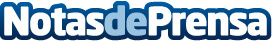 Osborne distribuirá en España ‘Disaronno’ y ‘Tía María’ Este acuerdo se enmarca dentro del Plan Estratégico 2019-2021 de la compañía, que prevé complementar su portafolio con marcas premium mediante innovaciones, adquisiciones y acuerdos de distribución de marcas de tercerosDatos de contacto:David Málaga91 781 25 06Nota de prensa publicada en: https://www.notasdeprensa.es/osborne-distribuira-en-espana-disaronno-y-tia Categorias: Nacional Gastronomía Andalucia Restauración Consumo http://www.notasdeprensa.es